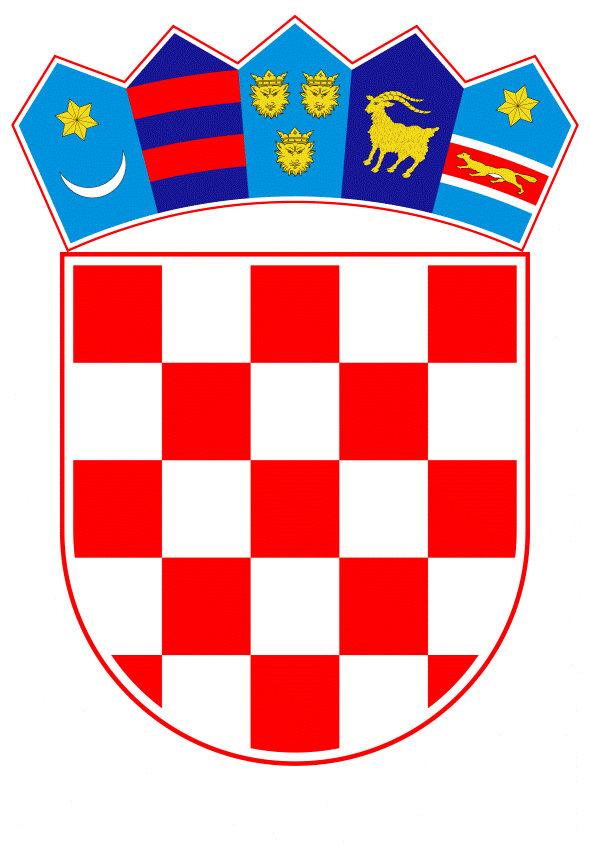 VLADA REPUBLIKE HRVATSKEZagreb, 18. veljače 2021.______________________________________________________________________________________________________________________________________________________________________________________________________________________________Banski dvori | Trg Sv. Marka 2 | 10000 Zagreb | tel. 01 4569 222 | vlada.gov.hrPRIJEDLOGNa temelju članka 23. stavka 4. Zakona o poljoprivredi („Narodne novine“, br. 118/18., 42/20. i 127/20. – Odluka Ustavnog suda Republike Hrvatske), Vlada Republike Hrvatske je na sjednici održanoj ____________ 2021. donijelaU R E D B Uo financijskoj strukturi omotnice za program izravnih plaćanja u 2020. godiniČlanak 1.Ovom se Uredbom utvrđuje financijska struktura omotnice za program izravnih plaćanja u 2020. godini koju čine sredstva Europskog fonda za jamstva u poljoprivredi (u daljnjem tekstu: EFJP) i dopunska nacionalna izravna plaćanja iz državnog proračuna Republike Hrvatske. Članak 2.Ovom se Uredbom osigurava provedba sljedećih uredbi Europske unije:1.	Uredbe (EU) br. 1306/2013 Europskog parlamenta i Vijeća od 17. prosinca 2013. o financiranju, upravljanju i nadzoru zajedničke poljoprivredne politike i o stavljanju izvan snage uredaba Vijeća (EEZ) br. 352/78, (EZ) br. 165/94, (EZ) br. 2799/98, (EZ) br. 814/2000, (EZ) br. 1290/2005 i (EZ) 485/2008 (SL L 347, 20.12.2013.); (u daljnjem tekstu: Uredba (EU) br. 1306/2013)2.	Uredbe (EU) br. 1307/2013 Europskog parlamenta i Vijeća od 17. prosinca 2013. o utvrđivanju pravila za izravna plaćanja poljoprivrednicima u programima potpore u okviru zajedničke poljoprivredne politike i o stavljanju izvan snage Uredbe Vijeća (EZ) br. 637/2008 i Uredbe Vijeća (EZ) br. 73/2009 (SL L 347, 20.12.2013.) kako je posljednji put izmijenjena Delegiranom uredbom Komisije (EU) 2020/1314 od 10. srpnja 2020. o izmjeni priloga II. i III. Uredbi (EU) br. 1307/2013 Europskog parlamenta i Vijeća u pogledu nacionalnih i neto gornjih granica za izravna plaćanja za određene države članice za kalendarsku godinu 2020. (SL L 307, 22.9.2020.); (u daljnjem tekstu: Uredba (EU) br. 1307/2013)3.	Provedbene uredbe Komisije (EU) 2020/1017 od 13. srpnja 2020. o utvrđivanju gornjih granica proračuna za 2020. primjenjivih na određene programe izravne potpore predviđene Uredbom (EU) br. 1307/2013 Europskog parlamenta i Vijeća (SL L 225, 14.7.2020.) kako je izmijenjena Provedbenom uredbom Komisije (EU) 2020/1424 od 8. listopada 2020. o izmjeni Provedbene uredbe (EU) 2020/1017 u pogledu gornjih granica proračuna za 2020. primjenjivih na određene programe izravne potpore u Belgiji, Bugarskoj, Danskoj, Hrvatskoj, Luksemburgu i Portugalu (SL L 328, 9.10.2020.); (u daljnjem tekstu: Provedbena uredba Komisije (EU) 2020/1017).Članak 3.Nacionalna gornja granica za financiranje programa izravnih plaćanja u 2020. godini iz sredstava EFJP-a utvrđuje se sukladno:1. Prilogu II. Uredbe (EU) br. 1307/2013 2. Provedbenoj uredbi Komisije (EU) 2020/1017.Članak 4.Dopunska nacionalna izravna plaćanja u 2020. godini utvrđuju se sukladno Prilogu VI. Uredbe (EU) br. 1307/2013 i osiguranim sredstvima u Državnom proračunu Republike Hrvatske za 2020. godinu i projekcijama za 2021. i 2022. godinu („Narodne novine“, br. 117/19., 45/20., 58/20., 79/20. i 124/20.) i Državnom proračunu Republike Hrvatske za 2021. godinu i projekcijama za 2022. i 2023. godinu („Narodne novine“, broj 135/20.) na razdjelu 060 Ministarstvo poljoprivrede za 2020. i 2021. godinu, na poziciji A819058 – ZPP Izravna plaćanja poljoprivrednim proizvođačima. Članak 5.(1) Financijska struktura omotnice za financiranje programa izravnih plaćanja u 2020. godini sukladno člancima 3. i 4. ove Uredbe je:(2) U slučaju da iznos dopunskih nacionalnih izravnih plaćanja za pojedinu mjeru iz programa izravnih plaćanja u 2020. godini iz stavka 1. ovoga članka ostane neiskorišten, može se izvršiti preraspodjela na ostale mjere iz programa izravnih plaćanja u 2020. godini.Članak 6.Preračunavanje iznosa za financiranje programa izravnih plaćanja u 2020. godini iz članaka 3. i 4. ove Uredbe iz eura u kune izvršeno je prema tečaju Europske središnje banke na dan 30. rujna 2020., koji iznosi 7,5565 kuna za euro, sukladno članku 106. stavku 3. Uredbe (EU) br. 1306/2013.Članak 7.Ova Uredba stupa na snagu prvoga dana od dana objave u „Narodnim novinama“.KLASA: 	URBROJ: 	Zagreb, 	2021.PREDSJEDNIKmr. sc. Andrej PlenkovićOBRAZLOŽENJESukladno članku 23. stavku 4. Zakona o poljoprivredi (Narodne novine, broj 118/18 i 42/20) Vlada Republike Hrvatske za svaku godinu propisuje financijsku strukturu omotnice za provedbu mjera iz programa izravnih plaćanja, koja predstavlja gornju godišnju granicu za stvaranje obveza državnog proračuna Republike Hrvatske.Prilogom II. Uredbe (EU) br. 1307/2013 Europskog parlamenta i Vijeća od 17. prosinca 2013. o utvrđivanju pravila za izravna plaćanja poljoprivrednicima u programima potpore u okviru zajedničke poljoprivredne politike i o stavljanju izvan snage Uredbe Vijeća (EZ) br. 637/2008 i Uredbe Vijeća (EZ) br. 73/2009, koji je izmijenjen Delegiranom uredbom Komisije (EU) 2020/1314 оd 10. srpnja 2020. o izmjeni priloga II. i III. Uredbi (EU) br. 1307/2013 Europskog parlamenta i Vijeća u pogledu nacionalnih i neto gornjih granica za izravna plaćanja za određene države članice za kalendarsku godinu 2020., propisane su godišnje nacionalne gornje granice za financiranje programa izravnih plaćanja iz Europskog fonda za jamstva u poljoprivredi (EFJP) i iz nacionalnih izvora. Ugovorom o pristupanju Republike Hrvatske Europskoj uniji utvrđeno je postupno desetogodišnje uvođenje financiranja programa izravnih plaćanja iz Europskog fonda za jamstva u poljoprivredi (EFJP) do 2022. godine, kada će se program u cijelosti financirati iz EFJP. Struktura raspodjele osiguranog iznosa iz EFJP po mjerama za provedbu programa izravnih plaćanja u 2020. godini propisana je Provedbenom uredbom Komisije (EU) 2020/1017 od 13. srpnja 2020. o utvrđivanju gornjih granica proračuna za 2020. primjenjivih na određene programe izravne potpore predviđene Uredbom (EU) br. 1307/2013 Europskog parlamenta i Vijeća kako je izmijenjena Provedbenom uredbom Komisije (EU) 2020/1424 od 8. listopada 2020. o izmjeni Provedbene uredbe (EU) 2020/1017 u pogledu gornjih granica proračuna za 2020. primjenjivih na određene programe izravne potpore u Belgiji, Bugarskoj, Danskoj, Hrvatskoj, Luksemburgu i Portugalu. Ukupna EFJP omotnica Republike Hrvatske za izravna plaćanja za 2020. godinu iznosi 348.281.000 eura, što uz primijenjeni tečaj od 7,5565 HRK za 1 EUR iznosi 2.631.785.377 kuna.Za dopunska nacionalna izravna plaćanja u 2020. godini planirana su sredstva u Državnom proračunu Republike Hrvatske za 2020. godinu i projekcijama za 2021. i 2022. godinu i u Državnom proračunu za 2021. godinu i projekcijama za 2022. i 2023. godinu na proračunskoj aktivnosti A819058 ZPP – Izravna plaćanja poljoprivrednim proizvođačima na izvoru 12 – sredstva učešća za pomoći. Prijedlogom ove Uredbe raspoređuje se planirani proračunski iznos za dopunska nacionalna izravna plaćanja u 2020. godini u iznosu od 417.595.226 kuna. Ukupan iznos za financiranje programa izravnih plaćanja u 2020. godini, koji uključuje i sredstva iz EFJP, tako iznosi 3.049.380.603 kuna. Plaćanja za mjere iz programa izravnih plaćanja u 2020. godini mogu se izvršiti avansno u razdoblju od 16. listopada do 30. studenog 2020. godine, te u još maksimalno dva obroka u razdoblju od 1. prosinca 2020. do 30. lipnja 2021. godine. U 2020. godini izvršena je isplata predujma u iznosu od 1,57 milijardi kuna. Prema dosadašnjoj dinamici plaćanja prvi obrok se isplaćuje u veljači, kako bi se poljoprivrednicima pravovremeno osigurala obrtna sredstva za pripremu proljetne sjetve, a drugi u svibnju. S obzirom na rokove za isplatu dopunskih nacionalnih izravnih plaćanja, predlaže se da Uredba stupi na snagu prvoga dana od dana objave u Narodnim novinama. Predlagatelj:Ministarstvo poljoprivredePredmet:Prijedlog uredbe o financijskoj strukturi omotnice za program izravnih plaćanja u 2020. godini  Program izravnih plaćanja u 2020. godiniUkupna omotnica za financiranje programa izravnih plaćanja u 2020. godini Nacionalna gornja granica za financiranje programa izravnih plaćanja u 2020. godini iz sredstava EFJP-a (iz članka 3. ove Uredbe)Dopunska nacionalna izravna plaćanja u 2020. godini (iz članka 4. ove Uredbe)Program izravnih plaćanja u 2020. godini(u kunama)(u kunama)(u kunama)Osnovno plaćanje1.300.915.7031.131.668.996169.246.707Plaćanje za poljoprivredne prakse korisne za okoliš i klimu - "zeleno plaćanje"907.611.009789.533.346118.077.663Preraspodijeljeno plaćanje302.537.003263.177.78239.359.221Plaćanje za mlade poljoprivrednike60.508.36652.638.5807.869.786Proizvodno vezana potpora:477.808.522394.766.67383.041.849     krave u proizvodnji mlijeka158.573.151130.009.58128.563.570     tov goveda 100.471.22482.373.40718.097.817     krave dojilje51.353.97442.104.8189.249.156     ovce i koze37.880.73531.057.2156.823.520     proizvodnja povrća15.090.33112.369.9912.720.340     proizvodnja voća16.050.00613.155.8672.894.139     šećerna repa37.880.73531.057.2156.823.520     proteinski usjevi60.508.36652.638.5797.869.787Ukupno3.049.380.6032.631.785.377417.595.226